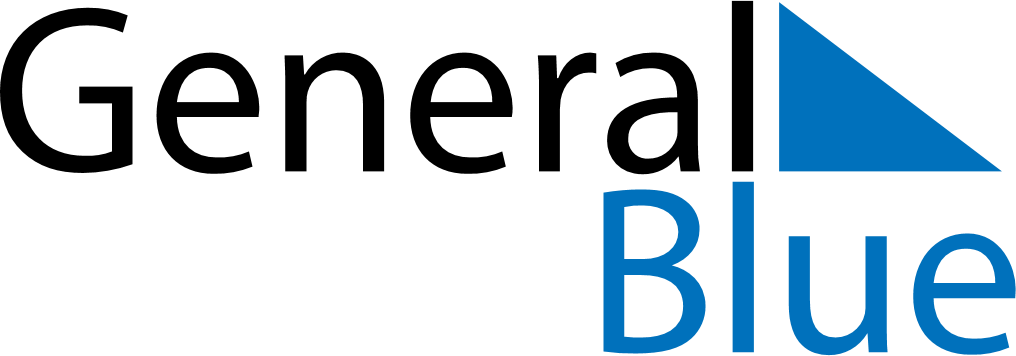 Hungary 2021 HolidaysHungary 2021 HolidaysDATENAME OF HOLIDAYJanuary 1, 2021FridayNew Year’s DayFebruary 1, 2021MondayMemorial Day of the RepublicFebruary 25, 2021ThursdayMemorial Day for the Victims of the Communist DictatorshipsMarch 8, 2021MondayInternational Women’s DayMarch 15, 2021MondayNational DayApril 4, 2021SundayEaster SundayApril 5, 2021MondayEaster MondayApril 16, 2021FridayMemorial Day for the Victims of the HolocaustMay 1, 2021SaturdayLabour DayMay 2, 2021SundayMother’s DayMay 21, 2021FridayNational Defense DayMay 23, 2021SundayPentecostMay 24, 2021MondayWhit MondayJune 4, 2021FridayDay of National UnityJune 19, 2021SaturdayDay of the Independent HungaryAugust 20, 2021FridaySaint Stephen’s DayOctober 6, 2021WednesdayMemorial Day for the Martyrs of AradOctober 23, 2021SaturdayNational DayNovember 1, 2021MondayAll Saints’ DayDecember 6, 2021MondaySaint NicholasDecember 24, 2021FridayChristmas EveDecember 25, 2021SaturdayChristmas DayDecember 26, 2021SundayBoxing DayDecember 31, 2021FridayNew Year’s Eve